Adjunct Mentors for Design Odyssey 2.0Please note we may publish an abridged version of your profile on the Design Odyssey website, comprising: Photo, Name, Designation, Company and the Professional Profile sections.Please submit this document by 13 October 2017 in Word Document Format to angela_ho@sutd.edu.sg AND nur_kamiso@sutd.edu.sg.Thank you!(insert photo here)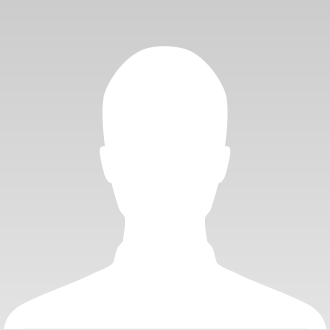 Full Name (Please Capitalise your Last Name)(insert photo here)Professional Designation or Role(insert photo here)Company(insert photo here)Are you Industry|STUD Faculty|SUTD Post Doctoral Staff| SUTD Staff(please delete accordingly)Professional Profile (max. 250 words)Professional Profile (max. 250 words)Areas of Mentorship (What would you like to mentor the students on? What are your areas of expertise? Please be as specific as you can. Max 50 words) Areas of Mentorship (What would you like to mentor the students on? What are your areas of expertise? Please be as specific as you can. Max 50 words) Motivation of being a Mentor (Why do you choose to be a mentor on the Design Odyssey programme? Max 100 words)Motivation of being a Mentor (Why do you choose to be a mentor on the Design Odyssey programme? Max 100 words)Estimated Number of Hours of Mentorship per month:  (e.g. 8 hrs)Estimated Number of Hours of Mentorship per month:  (e.g. 8 hrs)Contact mode  (How would you like students to contact you? Please note your profile will be shared with all students on the programme)Contact mode  (How would you like students to contact you? Please note your profile will be shared with all students on the programme)